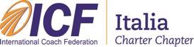 ICF Italia - Processo di Nomina e Elezione del Comitato DirettivoModulo di autocandidaturaIo sottoscritta/o: Nata/o a: e residente in: Città:			  Provincia: Indirizzo e-mail comunicato a ICF Italia: Cellulare:Numero di iscrizione ICF Italia:			Data prima iscrizione:Numero di iscrizione ICF:		 Anno prima iscrizione:Credenziale ICF:  ACC		    PCC   	      MCC  A seguito della comunicazione, sottopongo con la presente all’attenzione e valutazione del Comitato Nomine di ICF Italia la mia candidatura per il ruolo di:Dichiaro di aver letto con attenzione il profilo di ruolo ricercato ed accettarne le responsabilità, corrispondere ai requisiti e alle qualità e fornire la mia disponibilità per l’impegno richiesto per il ruolo per il quale esprimo la mia candidatura.Autorizzo il trattamento dei dati personali ai sensi del D. LGS. 196/2003 e la divulgazione agli associati dei seguenti documenti allegati al fine di consentirne la votazione.Documenti allegati:Descrizione (200 parole circa) della visione che orienta l’intenzione di assumere un ruolo di leadership in ICF ItaliaCurriculum sintetico (massimo due pagine).Descrizione dell’esperienza in ambito di coaching, incluso il volontariato in ICF.I titoli e le credenziali sia ICF che non ICF (massimo 1 pagina).Una foto in formato jpeg.Data:Firma: 